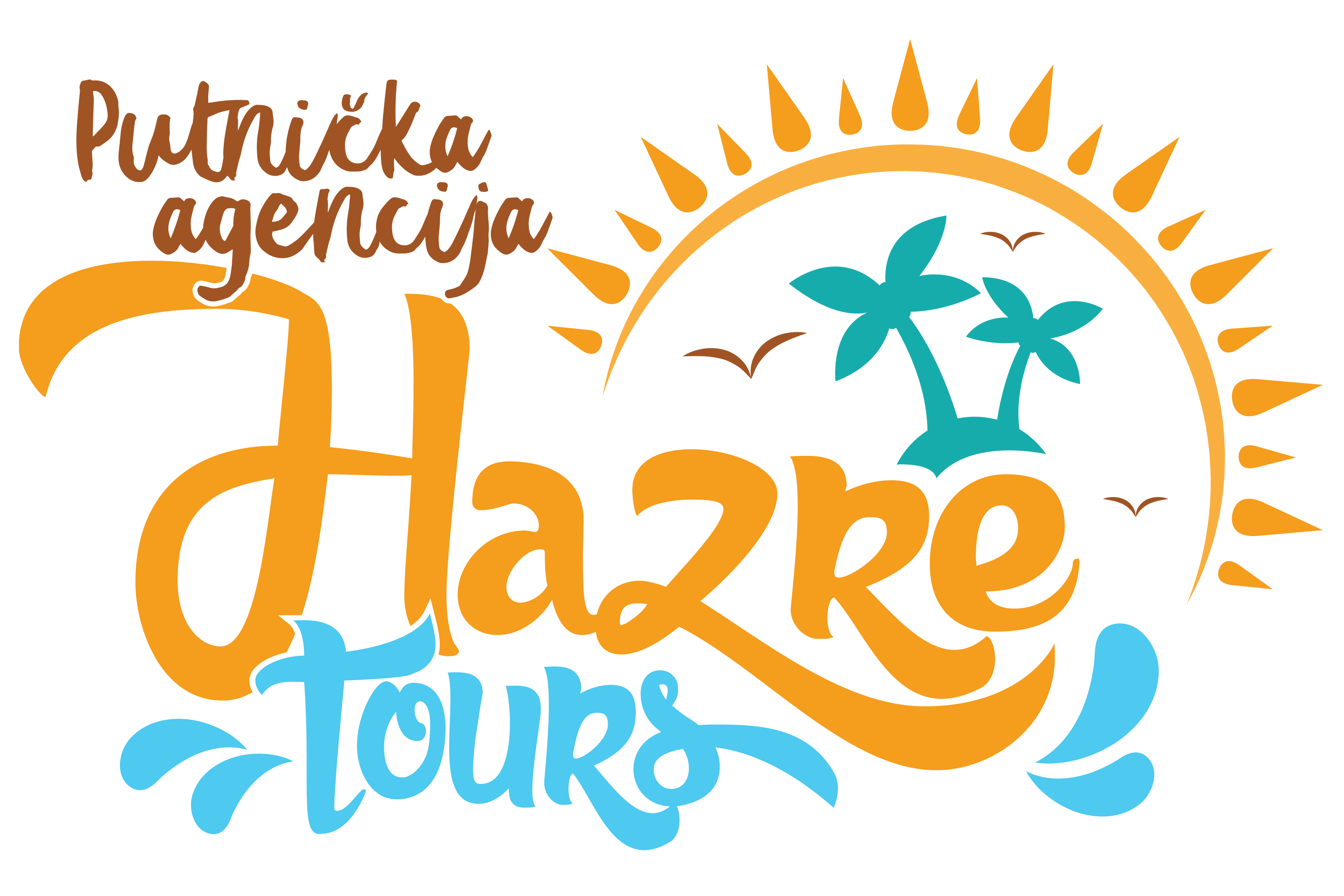 BANJE HARKANJ -MAĐARSKA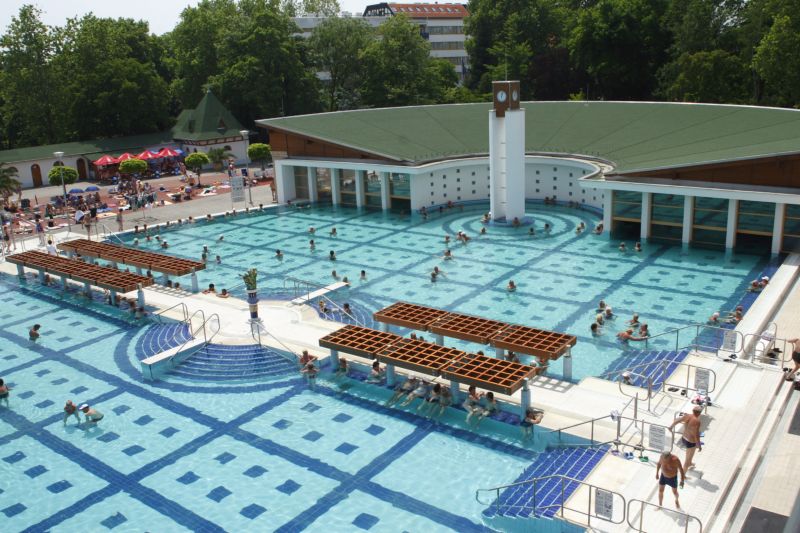 24.06/01.07-235KM- 7 noćenja01.07-11.07-305KM - 10noćenjaAranžman obuhvata:-10 ili 7 noćenja u studio apartmanima- prevoz  autobusom turističke klaseAranžman ne obuhvata:-boravišna taksa iznosi 3 KM dnevno plaća se u agenciji prilikom prijave-Putničko zdrastveno osiguranje   1,70KM po danu  -osobe preko 65 godina plaćaju duplu polisu-Ulaznice u Banje Harkany Furdo